Contexte professionnelAu cours du mois précédent, M. Charvin et le responsable des ressources humaines ont recherchés divers documents dans le dossier du personnel et n’ont pas trouvés les documents recherchés (document 1 et 2). Travail à faireFace à ces dysfonctionnements, il vous demande de concevoir une liste de contrôles des documents à placer dans le dossier du personnel et à réclamer au (à la) salarié(e).Á la suite du travail précédent, M. Charvin vous demande d’informer les salariés du fait qu’ils doivent signaler le plus rapidement possible toutes les modifications qui concernent : l’état civil, l’adresse et les coordonnées (téléphone, mél, etc.) et tout changements susceptibles d’avoir une répercussion sur la vie du(de la) salarié(e) au sein de l’entreprise.Doc. 1  Dysfonctionnements concernant le dossier du personnelDivers problèmes rencontrés au cours des mois précédents :Au cours du mois précédent, M. Charvin a cherché à contrôler les diplômes d’un salarié et a constaté qu’ils n’étaient pas dans son dossier. Il a fait la même recherche dans un autre dossier et les résultats furent aussi infructueux. Il souhaite à présent que les dossiers soient à-jour (document 2). Par ailleurs, M. harvin a voulu consulter les diplômes possédés par un employé pour lequel il envisage un changement de poste. Il souhaitait connaître, avant de le rencontrer, ses compétences acquises au cours de sa formation, pour mieux envisager avec lui une formation destinée à lui faciliter une mise à niveau pour le nouveau poste. Á la suite de cette recherche, il n’a pas trouvé dans le dossier les copies des diplômes. Au cours du mois précédent, la société a envisagé de louer un véhicule pour le déplacement d’un salarié. La société Hertz a exigé que le conducteur ait plus de 3 ans de permis et plus de 21 ans. Lors de la recherche du permis de conduire dans le dossier du salarié, il est apparu que la copie de ce document était absente du dossier.Doc. 2  Les informations du dossier du personnelChaque dossier est archivé dans une armoire avec dossier vertical contenant les chemises suivantes :Mission 02 - Contrôler les documents du dossier du personnelMission 02 - Contrôler les documents du dossier du personnel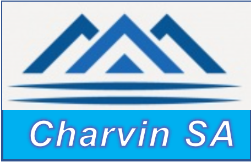 Durée : 40’ou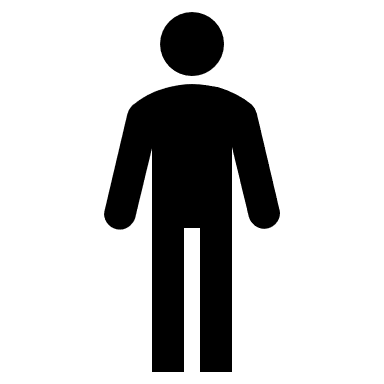 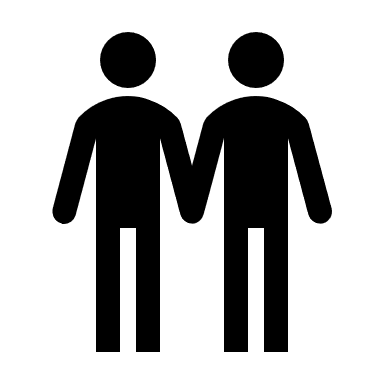 SourcePochettesDocumentsDocumentsInformations personnellesFiche état civilPhotocopie des diplômesPhotocopie du permis de conduire (éventuel)Un exemplaire du CV + lettre de motivationTest d’embaucheContrat de travailContrat de travailDescription du posteDUEAdhésion caisse de retraiteContrat d’assurance individuelContrat assurance collectiveEvaluationFiche de compétences, Certificat de travail des emplois antérieursLettres éventuelles de recommandationCompte rendu annuel d’évaluationFormationRelevé des formations suivisFiche d’évaluation de la formationMédecine du travailInscription du salariéRelevé des visitesCompte rendu des visitesArrêt maladie,accident du travailDéclaration d’arrêt maladieDéclaration accident du travailAttestation de salaireCongés payésRelevé des dates de congés payésFiche de demande de congés payésFiche de suivi des congés payésAbsences autresFiches d’autorisation d’absence de l’année en coursRelevés des absences de l’année en coursSalairesLes bulletins de salaire de l’année en cours Relavés des heures de l’année en coursRelevés des frais de l’année en coursRelevé des remboursements de frais de l’année en coursDossier disciplinaireLettres de sanction (blâme, avertissement, mise à pied, etc.)Le départ ou laretraite de l’employéLettre de démissionLettre de licenciementLes documents qui constituent le dossier de licenciementLes ententes de départ signéesCertificat de travailReçu pour solde de tout compteAttestation pôle emploi